CAMARA MUNICIPAL DE SANTA BRANCA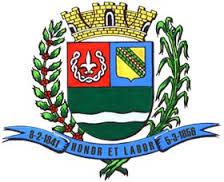 SECRETARIA DE FINANÇAS - CNPJ.01.958.948/0001-17PCA AJUDANTE BRAGA 108 CENTRO SANTA BRANCAData: 10/07/2017 11:18:59Transparência de Gestão Fiscal - LC 131 de 27 de maio 2009	Sistema CECAM (Página: 1 / 2)Empenho	Processo	CPF/CNPJ	Fornecedor	Descrição	Mod. Lic.	Licitação	Valor Empenhado	Valor Liquidado	Valor PagoMovimentação do dia 30 de Junho de 201701.00.00 - PODER LEGISLATIVO01.01.00 - CAMARA MUNICIPAL01.01.00 - CAMARA MUNICIPAL01.01.00.01.000 - Legislativa01.01.00.01.31 - Ação Legislativa01.01.00.01.31.0001 - MANUTENÇÃO DA CAMARA01.01.00.01.31.0001.2001 - MANUTENÇÃO DA CAMARA01.01.00.01.31.0001.2001.33903001 - COMBUSTÍVEIS E LUBRIFICANTES AUTOMOTIVOS01.01.00.01.31.0001.2001.33903001.0111000 - GERAL211	0/0	062.743.422/0001-04	214 - AUTO POSTO ROGEPEL LTDA01.01.00.01.31.0001.2001.33903007 - GÊNEROS DE ALIMENTAÇÃO01.01.00.01.31.0001.2001.33903007.0111000 - GERALde 2017, oleo ipiranga f1 sintetico 1 litros p gol, filtro de oleo tecfil tm201.01.00.01.31.0001.2001.33903978 - LIMPEZA E CONSERVAÇÃO01.01.00.01.31.0001.2001.33903978.0111000 - GERAL100	0/0	012.606.146/0001-64	434 - PLG SIQUEIRA CONSERVACAO LIMPEZA L	CONVITE	001/2015	0,00	0,00	5.803,76CAMARA MUNICIPAL DE SANTA BRANCA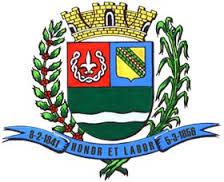 SECRETARIA DE FINANÇAS - CNPJ.01.958.948/0001-17PCA AJUDANTE BRAGA 108 CENTRO SANTA BRANCAData: 10/07/2017 11:18:59Transparência de Gestão Fiscal - LC 131 de 27 de maio 2009	Sistema CECAM (Página: 2 / 2)01.01.00.01.31.0001.2001.33903983 - SERVIÇOS DE CÓPIAS E REPRODUÇÃO DE DOCUMENTOS01.01.00.01.31.0001.2001.33903983.0111000 - GERALMODALIDADES DE LICITAÇÃOCO-C - CONVITE / COMPRAS/SERVIÇOSCONC - CONCURSO PÚBLICOCO-O - CONVITE / OBRASCP-C - CONCORRÊNCIA PUBLICA / COMPRAS/SERVIÇOSCP-O - CONCORRÊNCIA PUBLICA / OBRASDISP - DISPENSAIN-G - INEXIGIBILIDADEIS-C - ISENTO DE LICITAÇÕES / COMPRAS/SERVIÇOSIS-O - ISENTO DE LICITAÇÕES / OBRASPR-E - PREGAO ELETRÔNICOPR-G - PREGAO PRESENCIALTP-C - TOMADA DE PREÇOS / COMPRAS/SERVIÇOSTP-O - TOMADA DE PREÇOS / OBRASSANTA BRANCA, 30 de Junho de 2017EVANDRO LUIZ DE MELO SOUSA1SP147248/0-8CHEFE DA COORD FINANCEIRA, abastecimento de gasolina comum nos veiculos da camara no mes dejunho de 2017,DISPENSA D/0732,66732,660,00abastecimento de gasolina comum nos gveiculos da camara municipalnop mes de junho1850/0   020.991.588/0001-08463 - TFG DISTRIBUIDORA DE MAT LIMP LTDA E    , acucar uniao sachet com 400x5gr, adocante finn po c 100DISPENSA D/00,000,00134,0001.01.00.01.31.0001.2001.33903022 - MATERIAL DE LIMPEZA E PRODUTOS DE HIGIENIZAÇÃO01.01.00.01.31.0001.2001.33903022.0111000 - GERAL1860/0   020.991.588/0001-08463 - TFG DISTRIBUIDORA DE MAT LIMP LTDA E    , detergente deep wash 5 litros, cera acrilyc 5 litrosDISPENSA D/00,000,00575,3001.01.00.01.31.0001.2001.33903901 - ASSINATURAS DE PERIÓDICOS E ANUIDADES01.01.00.01.31.0001.2001.33903901.0111000 - GERAL140/0   001.109.184/0004-38240 - UNIVERSO ONLINE S.A., emepnho global para pagamento dos serviços de anuidades de provedor de internetDISPENSA D/00,000,0044,18durante exercicio de 201701.01.00.01.31.0001.2001.33903948 - SERVIÇO DE SELEÇÃO E TREINAMENTO01.01.00.01.31.0001.2001.33903948.0111000 - GERAL2080/0   010.336.643/0001-64478 - DEDALUS CONCURSOS E TREINAMENTO E   , empenho global para pagamento dos servidoes prestados de abertura de concursoDISPENSA D/00,000,003.500,00publico para camara municipal conforme contrato01.01.00.01.31.0001.2001.33903958 - SERVIÇOS DE TELECOMUNICAÇÕES01.01.00.01.31.0001.2001.33903958.0111000 - GERAL2100/0   005.423.963/0001-11473 - OI MOVEL S.A., refere -se a recarga para celular 988054039 de uso exclusivo do senhor pre   sidente  no2100/0   005.423.963/0001-11473 - OI MOVEL S.A., refere -se a recarga para celular 988054039 de uso exclusivo do senhor pre   sidente  noDISPENSA D/0200,00200,00200,00mes de julho de 2017EmpenhoProcessoCPF/CNPJFornecedorDescriçãoMod. Lic.   Licitação  Valor Empenhado    Valor LiquidadoValor Pago, empenho global para pagamento dos serviços de conservação e limpeza do predio dacamara municipal  durante exercicio de 2017 conforme contrato2090/0   025.095.858/0001-08482- DONIZETE MARTINS DE SIQUEIRA01.01.00.01.31.0001.2001.44905235 - EQUIPAMENTOS DE PROCESSAMENTO DE DADOS01.01.00.01.31.0001.2001.44905235 - EQUIPAMENTOS DE PROCESSAMENTO DE DADOS01.01.00.01.31.0001.2001.44905235 - EQUIPAMENTOS DE PROCESSAMENTO DE DADOS01.01.00.01.31.0001.2001.44905235 - EQUIPAMENTOS DE PROCESSAMENTO DE DADOS01.01.00.01.31.0001.2001.44905235.0111000 - GERAL01.01.00.01.31.0001.2001.44905235.0111000 - GERAL1910/0   003.928.633/0013-96481- HOUTER BRASIL EIRELISUBTOTALTOTAL, refere -se aos serviços de fotocopias de projeto de reforma do telhado dacamaraDISPENSA D/0360,00360,000,00municipal, micro computador oro intel i3 71300 4gb 500gb gravador de dvd pr ocessador intel  core i3DISPENSA D/00,000,003.118,00disco rigido 500gr  memoria de 4 gb ddr3 gabinete 2 aultura chipset h110--------------------------------------------------------------------------------------------------------------1.292,661.292,6613.375,24------------------------------------------------------------------1.292,661.292,6613.375,24